แผนการจัดการเรียนรู้ที่ ๒หน่วยการเรียนรู้ที่ ๕  ฟัง ดู พูด ได้สาระ  			    	เรื่อง การพูดสรุปใจความสำคัญ                  วิชา ภาษาไทย		ชื่อรายวิชา  ภาษาไทย ท ๒๒๑๐๑	          กลุ่มสาระการเรียนรู้  ภาษาไทยชั้น มัธยมศึกษาปีที่ ๒   	ภาคเรียนที่ ๑	ปีการศึกษา ๒๕๖๑	           เวลา  ๒  ชั่วโมง/๑๐๐ นาที	                    ผู้สอน  นางสาวจารุวัลย์ พิมผนวชมาตรฐานการเรียนรู้ 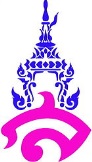 มาตรฐาน  ท ๓.๑    สามารถเลือกฟังและดูอย่างมีวิจารณญาณ  และพูดแสดงความรู้ ความคิด                  และความรู้สึกในโอกาสต่างๆ อย่างมีวิจารณญาณและสร้างสรรค์	ตัวชี้วัด	ท ๓.๑ ม.๒/๑	พูดสรุปใจความสำคัญของเรื่องที่ฟังและดู	ท ๓.๑ ม.๒/๖	มีมารยาทในการฟัง การดู และการพูดจุดประสงค์การเรียนรู้นักเรียนสามารถอธิบายหลักการพูดสรุปใจความสำคัญจากเรื่องที่ฟังและดูได้			นักเรียนสามารถพูดสรุปใจความสำคัญจากเรื่องที่ฟังและดูได้				นักเรียนมีมารยาทในการฟัง การดู และการพูดสาระสำคัญ													การพูดสรุปความ คือ การพูดที่ตัดข้อความหรือใจความที่ไม่สำคัญออกไป ให้เหลือเฉพาะส่วนที่สำคัญ         โดยใช้ประโยคสั้นๆ เรียบเรียงอย่างถูกต้องและเข้าใจง่าย	สาระการเรียนรู้หลักการพูดสรุปใจความสำคัญจากเรื่องที่ฟังและดูมารยาทในการฟัง การดู และการพูดคุณลักษณะอันพึงประสงค์											- มีวินัยสมรรถนสำคัญ													- ความสามารถในการสื่อสารกิจกรรมการเรียนรู้ชั่วโมงที่ ๑กิจกรรมนำเข้าสู่บทเรียน	๑.นักเรียนทุกคนทบทวนความรู้เกี่ยวกับการสรุปความจากสื่อโดย ใช้สื่อวีดิทัศน์และให้นักเรียนบอกใจความสำคัญที่วีดิทัศน์ต้องการจะสื่อ	๒.ครูแจ้งวัตถุประสงค์การสอน และเชื่อมโยงเข้าสู่เนื้อหากิจกรรมพัฒนาผู้เรียน	๓.นักเรียนร่วมกันตอบคำถามต่างๆที่เกี่ยวข้องกับการพูด เช่น พูด คืออะไร ? ,การฟัง การดู และการพูดมีความสัมพันธ์กันอย่างไร ?, การพูดที่ดีมีลักษณะอย่างไร ?	๔.ครูบรรยายความรู้เรื่องการพูดสรุปความจากเรื่องที่ฟังและดู และมารยาทในการฟัง การดู และการพูด Powerpoint การพูดสรุปความจากเรื่องที่ฟังและดู๕.นักเรียนจับคู่  และช่วยกันยกตัวอย่างการพูดที่ดีคู่ละ ๑ ข้อ๖.นักเรียนคู่เดิมดูวิดีทัศน์เรื่อง “ขอทำใจ” แล้วพูดสรุปใจความสำคัญจากเรื่องที่ฟังและดู กิจกรรมรวบยอด	๗.นักเรียนและครูร่วมกันสรุปความรู้เรื่องการฟัง การดู และการพูดชั่วโมงที่ ๒กิจกรรมนำเข้าสู่บทเรียน	๑. นักเรียนทบทวนความรู้เกี่ยวกับการพูด ตั้งแต่ การพูดคืออะไร การพูดที่ดีควรมีลักษณะอย่างไร	๒. นักเรียนซ้อมการพูดสรุปใจความจากเรื่องที่ฟังและดู จากเรื่อง “ขอทำใจ”กิจกรรมพัฒนาผู้เรียน	๓. นักเรียนออกมาพูดสรุปใจความจากเรื่อง “ขอทำใจ” โดยออกมาพูดเป็นคู่ และพูดในส่วนของใจความสำคัญที่วีดิทัศน์จะสื่อ และข้อคิดที่สามารถนำไปใช้ในชีวิตประจำวันได้ 	๔. นักเรียนและครูช่วยกันแสดงความคิดเห็นและติชมในส่วนของลักษณะการพูดของนักเรียนที่นำเสนอ แล้วนำไปปรับปรุงต่อไปกิจกรรมรวบยอด๕. ครูและนักเรียนช่วยกันสรุปใจความสำคัญและข้อคิดที่ได้จากเรื่อง “ขอทำใจ”๖. นักเรียนช่วยกันสรุปความรู้ที่ได้จากเรื่องการพูดสรุปความสื่อการเรียนรู้	๑.Powerpoint การพูดสรุปความจากเรื่องที่ฟังและดู	 	  		๒.วิดีทัศน์เรื่อง “ขอทำใจ”การวัดและประเมินผลลงชื่อ..................................................ผู้สอน			ลงชื่อ......................................................ผู้สอน(นายวริทธิ์ ลิ้มรุ่งเรือง)			           	 (อาจารย์นงค์นภา  อาจทวีกูล)        นักศึกษาฝึกประสบการณ์วิชาชีพ				        อาจารย์พี่เลี้ยงบันทึกหลังสอน	๑. ผลการสอน	๒.  ปัญหาและอุปสรรค	๓.  ข้อเสนอแนะ								ลงชื่อ...................................................ผู้สอน									  (นางสาวจารุวัลย์ พิมผนวช)ความเห็นของหัวหน้ากลุ่มสาระการเรียนรู้วิชาภาษาไทย								.........................................................................................................									ลงชื่อ................................................................									      (อาจารย์ภาคภูมิ คล้ายทอง)									    		   หัวหน้ากลุ่มสาระการเรียนรู้วิชาภาษาไทยความเห็นของรองผู้อำนวยการโรงเรียนฝ่ายวิชาการ...........................................................................................................									ลงชื่อ................................................................									      	  (อาจารย์ สุดารัตน์ ศรีมา)									  	รองผู้อำนวยการฝ่ายวิชาการ เกณฑ์การประเมินกิจกรรม “การพูดสรุปใจความสำคัญจากเรื่องที่ฟังและดู”เกณฑ์การประเมินการผ่าน*** คะแนนรวมร้อยละ ๗๐ ถือว่าผ่านเกณฑ์เป้าหมายหลักฐานเครื่องมือวัดเกณฑ์การประเมินสาระสำคัญ    การพูดสรุปความ คือ การพูดที่ตัดข้อความหรือใจความที่ไม่สำคัญออกไป ให้เหลือเฉพาะส่วนที่สำคัญ         โดยใช้ประโยคสั้นๆ เรียบเรียงอย่างถูกต้องและเข้าใจง่าย	ชิ้นงานจาก“การพูดสรุปใจความสำคัญจากเรื่องที่ฟังและดู”แบบประเมิน         “การพูดสรุปใจความสำคัญจากเรื่องที่ฟังและดู”ร้อยละ ๖๐ ผ่านเกณฑ์ตัวชี้วัด ท ๓.๑ ม.๒/๑	พูดสรุปใจความสำคัญของเรื่องที่ฟังท ๓.๑ ม.๒/๖	มีมารยาทในการฟัง การดู และการพูดชิ้นงานจาก“การพูดสรุปใจความสำคัญจากเรื่องที่ฟังและดู”แบบประเมิน         “การพูดสรุปใจความสำคัญจากเรื่องที่ฟังและดู”ร้อยละ ๖๐ ผ่านเกณฑ์คุณลักษณะอันพึงประสงค์
มีวินัยชิ้นงานจาก“การพูดสรุปใจความสำคัญจากเรื่องที่ฟังและดู”แบบประเมินคุณลักษณะอันพึงประสงค์ร้อยละ ๖๐ ผ่านเกณฑ์สมรรถนะ          ความสามารถในการสื่อสารชิ้นงานจาก“การพูดสรุปใจความสำคัญจากเรื่องที่ฟังและดู”แบบประเมินสมรรถนะสำคัญของผู้เรียนร้อยละ ๖๐ ผ่านเกณฑ์องค์ประกอบที่ประเมินระดับคุณภาพของผลงานระดับคุณภาพของผลงานระดับคุณภาพของผลงานองค์ประกอบที่ประเมิน๓ (ดี)๒ (ผ่าน)๑ (ปรับปรุง)๑.เนื้อหาพูดสรุปเนื้อหาได้ครบถ้วนและถูกต้องทั้งหมดพูดสรุปเนื้อหาได้ถูกต้องทั้งหมดพูดสรุปเนื้อหาได้ถูกต้อง      ร้อยละ ๗๐ ขึ้นไป๒.ภาษาภาษาที่ใช้สื่อความหมายได้ดี  กะทัดรัด  และตรงประเด็นภาษาที่ใช้สื่อความหมายได้ดี  กะทัดรัดภาษาที่ใช้สื่อความหมายได้ดี๓.การพูดออกเสียงได้ถูกต้องชัดเจน          มีความมั่นใจในตนเอง  พูดไม่ติดขัด  เรียบเรียงลำดับการพูดได้ดีออกเสียงได้ถูกต้องชัดเจน  มีความมั่นใจในตนเอง พูดไม่ติดขัดออกเสียงได้ถูกต้องชัดเจน  มีความมั่นใจในตนเอง๗ –  ๙ดี๔   –  ๖พอใช้๑   –  ๓ปรับปรุง